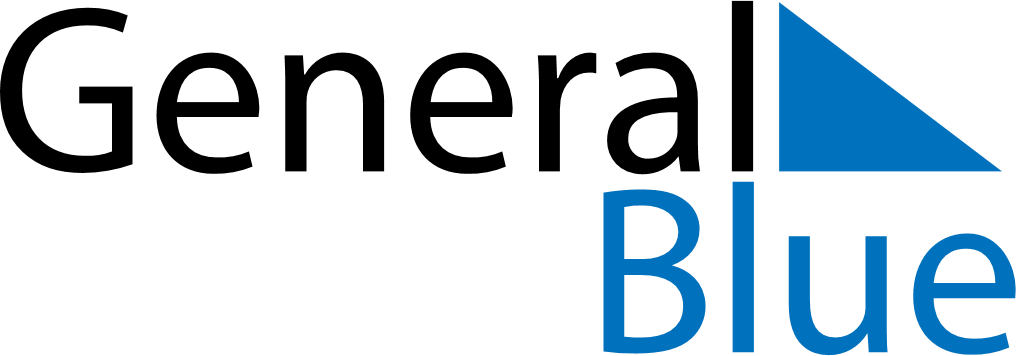 March 2024March 2024March 2024March 2024March 2024March 2024ArubaArubaArubaArubaArubaArubaMondayTuesdayWednesdayThursdayFridaySaturdaySunday123456789101112131415161718192021222324National Anthem and Flag Day25262728293031Good FridayEaster SundayNOTES